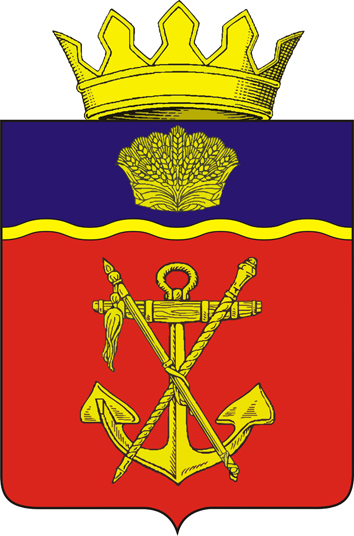 АДМИНИСТРАЦИЯ    КАЛАЧЁВСКОГО МУНИЦИПАЛЬНОГО РАЙОНА    ВОЛГОГРАДСКОЙ ОБЛАСТИПОСТАНОВЛЕНИЕ От 01.11.2019г.   № 1077Об утверждении порядка организации и осуществления контроля за распоряжением, сохранностью и использованием по назначению муниципального имущества Калачевского муниципального района Волгоградской области, находящегося в распоряжении Калачевского муниципального района Волгоградской области, закрепленного за муниципальными унитарными предприятиями Калачевского муниципального района Волгоградской области, муниципальными учреждениями Калачевского муниципального района Волгоградской области, а также переданного на основании заключенных договоров в установленном порядке иным юридическим лицам, индивидуальным предпринимателям и физическим лицамВ соответствии со статьей 26 Федерального закона от 14 ноября 2002 г. N 161-ФЗ "О государственных и муниципальных унитарных предприятиях", решением Калачевской районной Думы Волгоградской области от 14 марта 2016 г. № 165 «Об утверждении положения о порядке управления и распоряжения муниципальной собственностью Калачевского муниципального района», руководствуясь Уставом Калачевского муниципального района Волгоградской области, постановляю:1.  Утвердить  Порядок организации и осуществления контроля за распоряжением, сохранностью и использованием по назначению муниципального имущества Калачевского муниципального района Волгоградской области, находящегося в распоряжении  Калачевского муниципального района  Волгоградской области, закрепленного за муниципальными унитарными предприятиями Калачевского муниципального района Волгоградской области, муниципальными учреждениями Калачевского муниципального района   Волгоградской области, а также переданного на основании заключенных договоров в установленном порядке иным юридическим лицам, индивидуальным предпринимателям и физическим лицам согласно приложению к настоящему постановлению.         2.   Настоящее постановление подлежит официальному опубликованию.         3. Контроль исполнения настоящего постановления возложить на первого заместителя Главы Калачевского муниципального района Земскову Наталью Петровну.Глава Калачевского муниципального района                         			   П.Н. ХаритоненкоПриложениек Постановлению администрации Калачевскогомуниципального районаВолгоградской области от 01.11.2019 № 1077Порядокорганизации и осуществления контроля за распоряжением, сохранностью и использованием по назначению муниципального имущества Калачевского муниципального района Волгоградской области, находящегося в распоряжении Калачевского муниципального района Волгоградской области, закрепленного за муниципальными унитарными предприятиями Калачевского муниципального района Волгоградской области, муниципальными учреждениями Калачевского муниципального района Волгоградской области, а также переданного на основании заключенных договоров в установленном порядке иным юридическим лицам, индивидуальным предпринимателям и физическим лицам1. Общие положения1.1. Настоящий Порядок устанавливает единые требования, определяет цели, задачи, порядок организации и осуществления контроля за распоряжением, сохранностью и использованием по назначению имущества, находящегося в собственности Калачевского муниципального района (далее - муниципальное имущество), кроме средств бюджета, внебюджетных фондов, земли и других природных ресурсов Калачевского муниципального района.Настоящий Порядок не распространяется на осуществление финансового контроля в соответствии с бюджетным законодательством Российской Федерации и государственного контроля (надзора) в соответствии с Федеральным законом от 26.12.2008 N 294-ФЗ "О защите прав юридических лиц и индивидуальных предпринимателей при осуществлении государственного контроля (надзора) и муниципального контроля" и принимаемыми в соответствии с ним административными регламентами осуществления государственного контроля (надзора).1.2. Понятия, используемые в настоящем Порядке:1.2.1. Правообладатель – администрация Калачевского муниципального района, муниципальные учреждения, муниципальные предприятия или иные юридические лица, индивидуальные предприниматели и физические лица, которым муниципальное имущество передано на соответствующем вещном праве.1.2.2. Предмет контроля - объекты недвижимости, транспортные средства, особо ценное движимое имущество, иное движимое имущество стоимостью более двухсот тысяч рублей.1.2.3. Эффективное использование муниципального имущества - использование по назначению муниципального имущества, зарегистрированного в установленном действующим законодательством порядке, учтенного на соответствующем счете бухгалтерского учета правообладателя, достоверные сведения о котором внесены в Реестр объектов муниципальной собственности Калачевского муниципального района Волгоградской области.1.3. Цели и задачи осуществления контроля:1.3.1. Установление фактического наличия муниципального имущества, закрепленного за правообладателями или переданного им на законных основаниях во временное владение, пользование и распоряжение.1.3.2. Повышение эффективности использования муниципального имущества.1.3.3. Выявление неиспользуемого или используемого не по назначению муниципального имущества.1.3.4. Выявление нарушений действующего законодательства Российской Федерации и Волгоградской области, регламентирующего вопросы использования, распоряжения и сохранности муниципального имущества (далее - действующее законодательство).1.3.5. Выявление различий (отклонений) между сведениями, содержащимися в представленных правообладателем документах, и фактическим состоянием муниципального имущества.1.3.6. Уточнение сведений, содержащихся в Реестре объектов муниципальной собственности Калачевского муниципального района Волгоградской области, в целях приведения в соответствие в связи с изменением характеристик (параметров) предмета контроля.1.4. Контроль  за распоряжением, сохранностью и использованием по назначению осуществляется также в отношении муниципального имущества, закрепленного за правообладателями и находящегося в залоге или обремененного другим способом.2. Методы и формы осуществления контроля2.1. Контроль осуществляется в форме проверок и обследований.По форме проведения проверки могут быть документальными и выездными. Характер проверок может быть плановый и внеплановый.Метод проверки может быть сплошным и выборочным.2.2. Документальная проверка проводится на основании данных, предоставляемых правообладателем, осуществляющим функции и полномочия учредителя правообладателя, на соответствие нормативным правовым актам Российской Федерации, Волгоградской области, Калачевского района, а также данным, содержащимся в Реестре объектов муниципальной собственности Калачевского муниципального района Волгоградской области.2.3. Выездная проверка проводится по месту нахождения муниципального имущества с целью установления фактического наличия, правомерности распоряжения, сохранности и использования по назначению муниципального имущества.В ходе выездной проверки устанавливаются:а) фактическое наличие муниципального имущества;б) использование по назначению, сохранность и правомерность распоряжения муниципальным имуществом;в) наличие правоустанавливающих документов на муниципальное имущество и их соответствие фактическому состоянию муниципального имущества;г) наличие неиспользуемого муниципального имущества, используемого не по назначению либо в нарушение действующего законодательства;д) соответствие сведений, внесенных в Реестр объектов муниципальной собственности Калачевского муниципального района Волгоградской области, фактическим данным предмета контроля.2.4. Документальная проверка проводится на основании данных бухгалтерского учета и отчетности и иных документов, предоставляемых правообладателем, на их соответствие данным, внесенным в Реестр объектов муниципальной собственности Калачевского муниципального района  Волгоградской области.Документальная проверка проводится непосредственно в отделе по управлению муниципальным имуществом и земельными ресурсами администрации Калачевского муниципального района Волгоградской области. Для проведения документальной проверки не требуется издание распоряжения администрации Калачевского муниципального района Волгоградской области.2.5. Обследование муниципального имущества проводится по месту его нахождения с целью подтверждения или опровержения фактов, изложенных в обращениях граждан и юридических лиц, указывающих на нарушения действующего законодательства, а также для изучения отдельных вопросов распоряжения и использования муниципального имущества.2.6. К формам контроля  за распоряжением, сохранностью и использованием по назначению муниципального имущества, закрепленного за правообладателями, относится текущий и последующий контроль.2.6.1. Текущий контроль представляет собой сравнительный анализ данных Реестра объектов муниципальной собственности Калачевского муниципального района Волгоградской области, данных бухгалтерского учета и отчетности правообладателя с фактическим наличием, установленным в ходе выездной проверки или обследования, а также контроль использования по назначению, распоряжения и сохранности муниципального имущества.2.6.2. Последующий контроль – контроль  за устранением нарушений действующего законодательства, выявленных в ходе проведения проверочных мероприятий.3. Основания и периодичность осуществления контроля3.1. Плановый контроль осуществляется на основании плана выездных проверок, который утверждается распоряжением администрации Калачевского муниципального района Волгоградской области не позднее 31 декабря года, предшествующего году проведения проверок.3.1.1. При формировании плана выездных проверок учитываются предложения Калачевской районной Думы Волгоградской области, поручения Главы Калачевского муниципального района Волгоградской области.3.1.2. При разработке плана выездных проверок учитывается, что периодичность проведения плановых контрольных мероприятий в отношении каждого правообладателя муниципального имущества не должна превышать более одного раза в три года.3.1.3. План выездных проверок подлежит размещению в информационно-телекоммуникационной сети "Интернет" на официальном сайте администрации Калачевского муниципального района Волгоградской области в срок не более пяти рабочих дней с даты утверждения.3.1.4. Срок проведения плановой выездной проверки не может превышать двадцать рабочих дней.3.2. Внеплановый контроль может проводиться в виде выездной внеплановой проверки, внепланового обследования, внеплановой документальной проверки на основании:а) информации о предполагаемых или выявленных нарушениях действующего законодательства, полученной от граждан, органов государственной власти, органов местного самоуправления, органов прокуратуры, правоохранительных органов;б) поручения Главы Калачевского муниципального района Волгоградской области.в) сведений о нарушениях действующего законодательства, размещенных в средствах массовой информации, связанных с предметом контроля;г) непредоставления информации либо предоставления недостоверной информации об устранении нарушений действующего законодательства по ранее проведенным проверкам;д) при проведении реорганизации правообладателя, за которым закреплено муниципальное имущество;е) обнаружения нарушений действующего законодательства в представленных правообладателем муниципального имущества документах;ж) в случае стихийных бедствий, пожара, аварий и других чрезвычайных ситуаций, повлекших нанесение ущерба муниципальному имуществу.4. Осуществление контроля4.1. При осуществлении контроля в форме документальной проверки отдел по управлению муниципальным имуществом и земельными ресурсами администрации Калачевского муниципального района Волгоградской области:а) проводит сверку данных о муниципальном имуществе, содержащихся в представленных правообладателем документах, со сведениями об этом имуществе, содержащимися в Реестре объектов муниципальной собственности Калачевского муниципального района Волгоградской области, на их соответствие друг другу, а также на соответствие действующему законодательству;б) при необходимости запрашивает у правообладателя дополнительные сведения о предмете контроля;в) при выявлении в ходе анализа представленных документов нарушений действующего законодательства, неточностей или искажений сведений, содержащихся в документах, приглашает руководителя правообладателя муниципального имущества в отдел по управлению муниципальным имуществом и земельными ресурсами администрации Калачевского муниципального района Волгоградской области для уточнения информации, дачи письменных объяснений и принятия необходимых мер, направленных на устранение выявленных нарушений действующего законодательства, неточностей или искажений сведений, содержащихся в документах;г) в течение 30 рабочих дней со дня окончания проверки составляет акт проверки в двух экземплярах по форме согласно приложению 1 к настоящему Постановлению;д) вручает акт проверки в течение пяти рабочих дней после его составления должностному лицу правообладателя лично под расписку о получении либо направляет заказным письмом с уведомлением о вручении для подписания руководителем и главным бухгалтером правообладателя.В случае отказа руководителя, главного бухгалтера правообладателя подписать акт проверки, исполнительным лицом, проводившим проверку, делается соответствующая запись в акте проверки;е) при наличии оснований, установленных Кодексом Волгоградской области об административных правонарушениях, составляет протокол об административном правонарушении на должностное лицо правообладателя муниципального имущества и направляет его на рассмотрение в территориальную  административную комиссию Калачевского муниципального района Волгоградской области.4.2. При осуществлении контроля в форме выездной проверки уполномоченные на проведение такой проверки работники отдела по управлению муниципальным имуществом и земельными ресурсами администрации Калачевского муниципального района Волгоградской области :а) проверяют фактическое наличие, состояние и фактическое использование предмета контроля путем его осмотра;б) в случае использования муниципального имущества третьими лицами устанавливают законность такого использования, производят обмер используемых помещений;в) запрашивают и получают документы и объяснения должностных лиц правообладателя муниципального имущества с целью выявления неиспользуемого или используемого не по назначению предмета контроля;г) выявляют неучтенное муниципальное имущество;д) анализируют представленные правообладателем муниципального имущества документы на соответствие сведений, содержащихся в Реестре объектов муниципальной собственности Калачевского муниципального района Волгоградской области, фактическому состоянию предмета контроля.4.2.1. По окончании выездной проверки отдел по управлению муниципальным имуществом и земельными ресурсами администрации Калачевского муниципального района Волгоградской области:а) в течение 30 рабочих дней со дня окончания проверки составляет акт проверки в двух экземплярах по форме согласно приложению 2 к настоящему Порядку;б) вручает акт проверки в течение пяти рабочих дней после его составления должностному лицу правообладателя лично под расписку о получении либо направляет заказным письмом с уведомлением о вручении для подписания руководителем и главным бухгалтером правообладателя.В случае отказа руководителя, главного бухгалтера правообладателя подписать акт проверки делается соответствующая запись в акте проверки;в) при наличии оснований, установленных Кодексом Волгоградской области об административных правонарушениях, составляет протокол об административном правонарушении на должностное лицо правообладателя муниципального имущества и направляет его на рассмотрение в территориальную административную комиссию Калачевского муниципального района Волгоградской области.4.3. Акт проверки, содержащий сведения о выявленных нарушениях действующего законодательства, используется отделом по управлению муниципальным имуществом и земельными ресурсами администрации Калачевского муниципального района Волгоградской области:  для осуществления последующего контроля за исполнением плана мероприятий по устранению выявленных нарушений.Копия акта проверки, содержащего сведения о выявленных нарушениях действующего законодательства и подписанного должностными лицами правообладателя, в течение 10 рабочих дней со дня его получения направляется должностным лицом, проводившим указанную проверку:- в прокуратуру Волгоградской области для принятия мер прокурорского реагирования;4.4. Информация о результатах проверок, проведенных отделом по управлению муниципальным имуществом и земельными ресурсами администрации Калачевского муниципального района Волгоградской области, размещается должностным лицом, проводившим указанную проверку, в информационно-телекоммуникационной сети "Интернет" на официальном сайте администрации Калачевского муниципальной района Волгоградской области в течение пяти рабочих дней со дня составления акта проверки.4.5. Обследование предмета контроля осуществляется в присутствии руководителя правообладателя муниципального имущества либо иного должностного лица, уполномоченного на представление интересов правообладателя.Для проведения обследования не требуется издания распоряжения администрации Калачевского муниципального района Волгоградской области. Результаты обследования оформляются актом обследования в двух экземплярах по форме согласно приложению 3 к настоящему Порядку.Акт обследования в течение пяти рабочих дней после его составления вручается лично уполномоченному должностному лицу правообладателя либо направляется заказным письмом с уведомлением о вручении.4.5.1. В случае выявления нарушений действующего законодательства, при наличии оснований, установленных Кодексом Волгоградской области об административных правонарушениях, уполномоченный работник отдела по управлению муниципальным имуществом и земельными ресурсами администрации Калачевского муниципального района Волгоградской области  составляет протокол об административном правонарушении на должностное лицо правообладателя муниципального имущества и направляет его на рассмотрение в территориальную  административную комиссию Калачевского муниципального района Волгоградской области. Акт обследования, содержащий сведения о выявленных нарушениях действующего законодательства, используется отделом по управлению муниципальным имуществом и земельными ресурсами администрации Калачевского муниципального района Волгоградской области для осуществления последующего контроля за исполнением плана мероприятий по устранению выявленных нарушений.5. Заключительные положения5.1. План мероприятий по устранению выявленных нарушений действующего законодательства (далее именуется - План мероприятий), являющийся неотъемлемой частью акта проверки (обследования), содержащего сведения о сроках исполнения мероприятий по устранению выявленных нарушений действующего законодательства, о сроках информирования отдела по управлению муниципальным имуществом и земельными ресурсами администрации Калачевского муниципального района Волгоградской области об устранении нарушений действующего законодательства, подлежит обязательному исполнению правообладателем муниципального имущества.5.2. Руководитель правообладателя муниципального имущества, получивший акт проверки (обследования), содержащий обязательный для исполнения План мероприятий, обязан обеспечить его исполнение и в установленный срок представить в отдел  по управлению муниципальным имуществом и земельными ресурсами администрации Калачевского муниципального района Волгоградской области информацию о выполнении мероприятий, предусмотренных Планом мероприятий, с приложением заверенных подписями руководителя  и главного бухгалтера подтверждающих документов, в том числе с приложением фотоматериалов (в случае наличия).В случае неустранения или частичного устранения нарушений действующего законодательства, выявленных в ходе проверки (обследования), в установленный Планом мероприятий срок, администрация  Калачевского муниципального района  Волгоградской области, осуществляющая функции и полномочия учредителя правообладателя муниципального имущества, рассматривает вопрос о привлечении руководителя правообладателя муниципального имущества к дисциплинарной ответственности в соответствии с действующим законодательством.5.3. Результаты контрольных мероприятий учитываются отделом по управлению муниципальным имуществом и земельными ресурсами администрации Калачевского муниципального района Волгоградской области при решении вопросов:а) истребование муниципального имущества из чужого незаконного владения либо правомерное изъятие муниципального имущества при наличии оснований, установленных действующим законодательством;б)  об уточнении сведений, содержащихся в Реестре объектов муниципальной собственности Калачевского муниципального района Волгоградской области.Результаты контрольных мероприятий, проведенных в отношении предмета контроля, также учитываются администрацией Калачевского муниципального района Волгоградской области, осуществляющей функции и полномочия учредителя правообладателя муниципального имущества, при решении вопроса о применении мер дисциплинарной ответственности к руководителю правообладателя муниципального имущества.                                                                                                                    Приложение № 1                                                         к Порядкуорганизации и осуществленияконтроля за распоряжением,сохранностью и использованиемпо назначению муниципальногоимущества Калачевского муниципального районаВолгоградской области,находящегося в распоряженииКалачевского муниципального районаВолгоградской области, закрепленногоза муниципальными унитарными предприятиями Калачевскогомуниципального районаВолгоградской области,муниципальными учреждениями Калачевского муниципального района   Волгоградской области,а также переданного на основаниизаключенных договоровв установленном порядке инымюридическим  лицам,индивидуальным предпринимателями физическим лицам.                                                     Акт                                      документальной проверкимуниципального имущества Калачевского муниципального района Волгоградской области, находящегося в___________________________________________________________________________  (наименование муниципального унитарного предприятия, муниципальногоучреждения Калачевского муниципального района Волгоградской области, иного юридического лица, индивидуального предпринимателя, физического лица)Место оформления акта                   Дата составления акта _____________    1. Общие сведения.    1.1. Общие сведения о проведенной проверке.Основание проверки: _______________________________________________________Цель проверки: ____________________________________________________________Предмет проверки: _________________________________________________________Правообладатель муниципального имущества Калачевского муниципального района Волгоградской области:___________________________________________________________________________                              (наименование)Характер проверки (плановый или внеплановый): _____________________________Метод проверки: ___________________________________________________________Дата начала проверки: _____________________________________________________Дата окончания проверки: __________________________________________________Исполнительные лица, осуществляющие проверку: _____________________________    1.2. Общие  сведения  о  правообладателе   муниципального   имущества Калачевского муниципального района Волгоградской области, в т.ч. организационно-правовые основы деятельности.Юридический адрес: ________________________________________________________Организационно-правовая форма: ____________________________________________Учредительные документы: __________________________________________________Регистрация в территориальных органах ФНС России: _________________________Сведения об учредителе: ___________________________________________________Сведения о руководителе и главном бухгалтере ______________________________Цели и предмет деятельности согласно Уставу: ______________________________    2. Сведения о результатах проверки ____________________________________    3. План    мероприятий     по     устранению   нарушений   действующегозаконодательства (составляется при выявлении в ходе проверки нарушений).Подписи исполнительных лиц, осуществивших проверку ________________________Подписи руководителя и главного бухгалтера правообладателя ___________________________________________________________________________________________М.П.                                                                                                                            Приложение № 2 к Порядкуорганизации и осуществленияконтроля за распоряжением,сохранностью и использованиемпо назначению муниципальногоимущества Калачевского муниципального районаВолгоградской области,находящегося в распоряженииКалачевского муниципального районаВолгоградской области, закрепленногоза муниципальными унитарными предприятиями Калачевскогомуниципального районаВолгоградской области,муниципальными учреждениями Калачевского муниципального района   Волгоградской области,а также переданного на основаниизаключенных договоровв установленном порядке инымюридическим  лицам,индивидуальным предпринимателями физическим лицам.                                                      Акт   выездной проверки целевого использования, распоряжения и сохранности   муниципального имущества Калачевского муниципального района Волгоградской области, находящегося в___________________________________________________________________________  (наименование муниципального унитарного предприятия, муниципальногоучреждения Калачевского муниципального района Волгоградской области, иного юридического лица, индивидуального предпринимателя, физического лица)Место оформления акта                Дата составления акта ________________    1. Общие сведения.    1.1. Общие сведения о проведенной проверке.Основание проверки: _______________________________________________________Цель проверки: ____________________________________________________________Предмет проверки: _________________________________________________________Правообладатель    муниципального    имущества Калачевского муниципального района   Волгоградской   области:___________________________________________________________________________(наименование)Фамилия   и   должность   представителя   правообладателя  муниципальногоимущества Калачевского муниципального района Волгоградской области, присутствовавшего при проведении проверки:___________________________________________________________________________Характер проверки (плановый или внеплановый): _____________________________Метод проверки: ___________________________________________________________Дата начала проверки: _____________________________________________________Дата окончания проверки: __________________________________________________Исполнительные лица, осуществляющие проверку: _____________________________    1.2. Общие  сведения   о   правообладателе  муниципального  имущества Калачевского муниципального района Волгоградской области, в т.ч.организационно-правовые основы деятельности.Юридический адрес: ________________________________________________________Организационно-правовая форма: ____________________________________________Учредительные документы: __________________________________________________Регистрация в территориальных органах ФНС России: _________________________Сведения об учредителе: ___________________________________________________Сведения о руководителе и главном бухгалтере: _____________________________Цели и предмет деятельности согласно Уставу: ______________________________    2. Сведения о результатах проверки _______________________________________________________________________________________________________________    3. План   мероприятий    по    устранению     нарушений    действующегозаконодательства (составляется при выявлении в ходе проверки нарушений).Подписи исполнительных лиц, осуществивших проверку ________________________Подписи руководителя и главного бухгалтера объекта контроля _______________________________________________________________________________________М.П.                                                                                                                                                                                                                                                                                       Приложение № 3к Порядкуорганизации и осуществленияконтроля за распоряжением,сохранностью и использованиемпо назначению муниципальногоимущества Калачевского муниципального районаВолгоградской области,находящегося в распоряженииКалачевского муниципального районаВолгоградской области, закрепленногоза муниципальными унитарными предприятиями Калачевскогомуниципального районаВолгоградской области,муниципальными учреждениями Калачевского муниципального района   Волгоградской области,а также переданного на основаниизаключенных договоровв установленном порядке инымюридическим  лицам,индивидуальным предпринимателями физическим лицам.                                                            Акт обследования     муниципального имущества Калачевского муниципального района Волгоградской области, находящегося в___________________________________________________________________________  (наименование муниципального унитарного предприятия, муниципальногоучреждения Калачевского муниципального района Волгоградской области, иного юридического лица, индивидуального предпринимателя, физического лица)Место оформления акта                Дата составления акта ________________    1. Общие сведения.    1.1. Общие сведения о проведенном обследовании.Основание обследования: ___________________________________________________Цель обследования: ________________________________________________________Предмет обследования: _____________________________________________________Правообладатель муниципального имущества Волгоградской области:___________________________________________________________________________                              (наименование)Фамилия   и   должность   представителя   правообладателя  муниципальногоимущества Калачевского муниципального района  Волгоградской   области,   присутствовавшего   при   проведенииобследования: _____________________________________________________________Срок проведения обследования: _____________________________________________Исполнительные лица, осуществляющие обследование: _________________________    1.2. Общие  сведения   о   правообладателе  муниципального  имущества Калачевского муниципального района Волгоградской области, в т.ч. организационно-правовые основы деятельности.    2. Сведения о результатах обследования ________________________________    3. План    мероприятий    по    устранению    нарушений    действующегозаконодательства (составляется при выявлении в ходе проверки нарушений).Подписи исполнительных лиц, осуществивших проверку ________________________